جــمـــــــــاعة أكاديــــــــــــر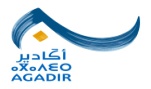 بيـــــــــان الميزانيـــــــات الملحقــــــــــة برسم سنة : 2019									وحـــرر بـــــــأكادير بتاريخ ..................................................................................توقــيــــــــــــــــــــــــــــــع :رئيس المجلس الجماعي لأكادير بيـــــانتقديرات الميزانيةالصافي من المداخيل المقررةالمداخيل المقبوضةمجموع الإعتمادات المفتوحةالمصاريف الملتزم بهاالحوالات الصادرة والمؤشر عليهاإعتمادات منقولةإعتمادات ملغاةلاشـــــــــــــــــــــــــــــــــــــــــــيءلاشـــــــــــــــــــــــــــــــــــــــــــيءلاشـــــــــــــــــــــــــــــــــــــــــــيءلاشـــــــــــــــــــــــــــــــــــــــــــيءلاشـــــــــــــــــــــــــــــــــــــــــــيءلاشـــــــــــــــــــــــــــــــــــــــــــيءلاشـــــــــــــــــــــــــــــــــــــــــــيءلاشـــــــــــــــــــــــــــــــــــــــــــيءلاشـــــــــــــــــــــــــــــــــــــــــــيء